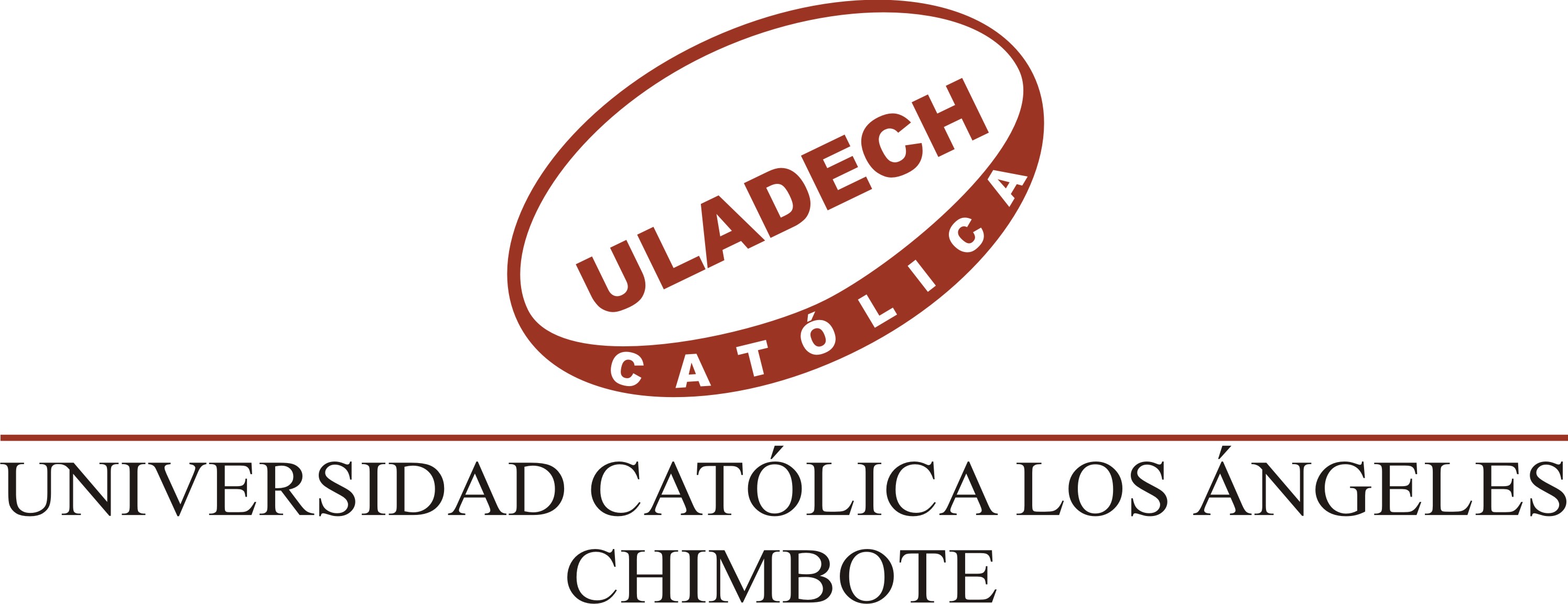 DATOS A CONSIGNAR:                                                                                                   Chimbote, ……. de ………………….. de 20.…..PROGRAMA DE VOLUNTARIADO AMBIENTAL UNIVERSITARIO – ULADECH CatólicaPVAU – ULADECH CatólicaFICHA DE INSCRIPCIÓNAPELLIDOSNOMBRESDNITELEFONO CELULARNACIMIENTOTELEFONO FIJOEDADCORREO ELECTRÓNICODIRECCIÓN  ESCUELA O UNIDAD OPERATIVA(si es estudiante colocar también el ciclo académico)DOCENTEESTUDIANTEADMINISTRATIVO¿Qué lo motivó a ser un voluntario ambiental?¿Cuál es su disponibilidad de tiempo? (especificar días y horas)